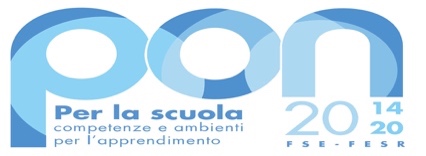 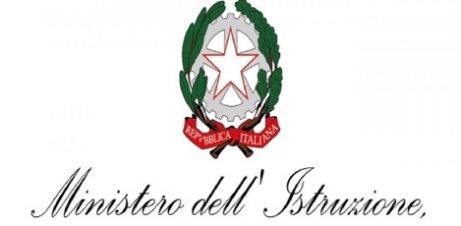 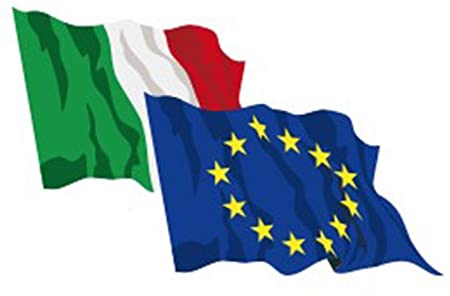 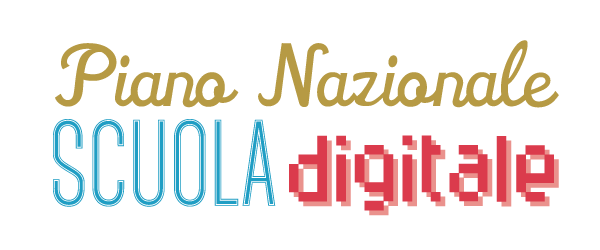          DIREZIONE DIDATTICA STATALE 3° CIRCOLO di ANGRIVia D.Alighieri (ora in sede provvisoria in Via Lazio) - 84012 ANGRI (SA) - Tel. 081.5138806 -Cod.Min.: SAEE18300P  - Cod.Fisc.: 94008830658 – Cod.IPA: dd3angri - Cod.Univoco: UFTIIKPEO: saee18300p@istruzione.gov.it  PEC: saee18300p@pec.istruzione.it  Sito web:www.terzocircoloangri.edu.it   Investiamo nel vostro futuroAllegato schedaPERSONALIZZAZIONE DELLA DIDATTICA PER ALUNNI BESSTRATEGIE DI INTERVENTOSTRATEGIE COMPENSATIVE E FORME DI FLESSIBILITÀSTRATEGIE METACOGNITIVEIL CONSIGLIO DI CLASSESINOPredisposizione di mappe e schemi anticipatori con i nuclei fondanti dell’argomento da trattare  Costruzione di mappe e schemi riepilogativi con i nuclei fondanti dell’argomento da trattare (cooperative learning )Scrittura alla lavagna in stampato maiuscolo       Predisposizione di testi scritti utilizzando caratteri chiari e leggibili  (font:  Arial di dimensione 14- 16 e interlinea 1.5 senza giustificazione del testo)Sintesi della spiegazione effettuata al termine della lezioneFornitura di materiale didattico digitalizzato su supporto fisico Predisposizione della lezione con il rinforzo di immagini o l’ausilio di sussidi (computer- registratore – lim)Lettura ad alta voce delle verifiche proposte in classeEsercitazioni e attività in cooperative learningSINOInsegnare l’uso di dispositivi extra testuali per lo studio  (Titolo, paragrafi, immagini, didascalie)Sollecitare collegamenti fra le nuove informazioni e quelle già acquisite ogni volta che si inizia un nuovo argomento di studioPromuove inferenze, integrazioni e collegamenti tra le conoscenze e le disciplineDividere gli obiettivi di un compito in sotto-obiettivi      Privilegiare l’apprendimento laboratoriale per favorire l’operatività e allo stesso tempo il dialogo e la riflessione su quello che si faSviluppare processi di autovalutazione e autocontrollo delle strategie di apprendimento negli alunniPredisporre azioni di tutoraggio tra pariPredisporre azioni di tutoraggio docente/discenteGuidare l’alunno  in stretta sinergia con la famiglia affinché impari a conoscere le proprie modalità di apprendimento, i processi e le strategie mentali più adeguati e funzionali (supporto a casa)Guidare l’alunno in stretta sinergia con la famiglia affinché impari ad applicare consapevolmente comportamenti e strategie operative adeguate al proprio stile cognitivo (supporto a casa)DISCIPLINANOME COGNOMEFIRMA